Додаток 3 до тендерної документації (Проєкт договору про постачання електричної енергії споживачу та порядок змін умов договору про закупівлю)ДОГОВІРпро постачання електричної енергії споживачум. Ужгород                                                                                       	 __________________20__ р.______________________________________________________________________________(найменування суб’єкта господарської діяльності)який діє на підставі ліцензії __________________________________________________________________________________________ від ___________ № _________________, далі іменований «Постачальник», з однієї сторони, та Головне управління Пенсійного фонду України в Закарпатській області, в особі _____________________________________________, що діє на підставі Положення, далі іменований «Споживач», з іншої сторони, уклали цей договір про постачання електричної енергії споживачу (далі – Договір) про наступне:1. Загальні положення1.1. Цей Договір встановлює порядок та умови постачання електричної енергії як товарної продукції Споживачу.1.2. До умов цього Договору застосовуються положення Закону України "Про ринок електричної енергії" та Правил роздрібного ринку електричної енергії, затверджених постановою Національної комісії, що здійснює державне регулювання у сферах енергетики та комунальних послуг, від 14.03.2018 № 312 (далі - ПРРЕЕ), Закону України «Про публічні закупівлі» та Особливостей  здійснення публічних закупівель товарів, робіт і послуг для замовників, передбачених Законом України «Про публічні закупівлі», на період дії правового режиму воєнного стану в Україні та протягом 90 днів з дня його припинення або скасування, затверджених постановою Кабінету Міністрів України від 12.10.2022 № 1178 (зі змінами) (далі – Особливості), інші чинні нормативно-правові акти, що регулюють постачання електричної енергії та є однаковими для всіх споживачів.Далі по тексту цього Договору Постачальник або Споживач іменуються Сторона, а разом - Сторони.             1.3. Терміни, що використовуються в цьому договорі використовуються в розумінні Закону України "Про ринок електричної енергії" та ПРРЕЕ.2. Предмет Договору2.1. За цим Договором Постачальник продає електричну енергію «код ДК 021:2015 “Єдиний закупівельний словник” - 09310000-5 - електрична енергія (Електрична енергія)» Споживачу для забезпечення потреб електроустановок Споживача, включно з тарифом на послуги з передачі електричної енергії, а Споживач оплачує Постачальнику вартість використаної електричної енергії та здійснює інші платежі згідно з умовами цього Договору. 2.1.1. Очікуваний обсяг постачання електричної енергії на 2024 рік згідно із додатком 3 до цього Договору становить 262 000 кВт*год та відповідає очікуваному обсягу закупівлі послуг з передачі електричної енергії у оператора системи.2.2. Обов'язковою умовою для постачання електричної енергії Споживачу є наявність у нього укладеного в установленому порядку з оператором системи розподілу договору про надання послуг з розподілу, на підставі якого Споживач набуває право отримувати послугу з розподілу електричної енергії.2.3. Підписанням цього Договору Постачальник підтверджує, що має всі необхідні ліцензії та дозволи на постачання Товару за цим Договором, а також зобов’язується забезпечити дійсність таких ліцензій (дозволів) на весь строк дії Договору. 2.4. Обсяги закупівлі товарів можуть бути зменшені залежно від реального фінансування видатків Споживача та потреби в електроенергії.3. Умови постачання3.1. Початком постачання електричної енергії Споживачу є дата, зазначена в заяві-приєднанні, яка є додатком 1 до цього Договору, якщо інша дата не визначена  комерційною пропозицією, але в будь-якому випадку не раніше початку строку дії Договору та завершення процедури зміни постачальника.Постачання електричної енергії Споживачу здійснюється з 01.01.2024-31.12.2024 року включно.3.2. Споживач має право вільно змінювати Постачальника відповідно до процедури, визначеної ПРРЕЕ, та умов цього Договору.3.3. Постачальник за цим Договором не має права вимагати від Споживача будь-якої іншої плати за електричну енергію, що не визначена у комерційній пропозиції, яка є додатком 2 до цього Договору.3.4. Місце постачання електричної енергії: 88000, Закарпатська область, м. Ужгород, пл. Народна, 4, межа балансової належності електроустановок замовника.Перелік точок комерційного обліку електричної енергії встановлюється згідно заяви-приєднання, яка є Додатком 1 до цього Договору.4. Якість постачання електричної енергії4.1. Для забезпечення безперервного надання послуг з постачання електричної енергії Споживачу Постачальник зобов'язується здійснювати своєчасну закупівлю електричної енергії в обсягах, що за належних умов забезпечать задоволення попиту на споживання електричної енергії Споживачем. Відповідно до положень пункту 11.4.6 глави 11.4 розділу XI Кодексу систем розподілу, затвердженого постановою НКРЕКП від 14.03.2018 № 310, параметри якості електричної енергії в точках приєднання споживачів у нормальних умовах експлуатації мають відповідати параметрам, визначеним у ДСТУ EN 50160:2014 «Характеристики напруги електропостачання в електричних мережах загального призначення». Для забезпечення безперервного надання послуг з постачання електричної енергії споживачу постачальник зобов'язується здійснювати своєчасну закупівлю електричної енергії в обсягах, що за належних умов забезпечать задоволення попиту на споживання електричної енергії споживачем. Постачальник зобов’язується дотримуватись якості надання послуг електропостачальника та згідно вимог постанови НКРЕКП від 12.06.2018  № 375 «Про затвердження Порядку забезпечення стандартів якості електропостачання та надання компенсацій споживачам за їх недотримання» (у редакції постанови НКРЕКП від 12.08.2020 № 1550). 4.2. Постачальник зобов'язується забезпечити комерційну якість послуг, які надаються Споживачу за цим Договором, що передбачає вчасне та повне інформування Споживача про умови постачання електричної енергії, ціни на електричну енергію та вартість послуг, що надаються, надання роз’яснень положень актів чинного законодавства, якими регулюються відносини Сторін, ведення точних та прозорих розрахунків із Споживачем, а також можливість вирішення спірних питань шляхом досудового врегулювання. 4.3. Споживач має право на отримання компенсації за недотримання показників комерційної якості надання послуг Постачальником. Постачальник зобов’язується надавати компенсацію Споживачу за недотримання показників комерційної якості надання послуг Постачальником у порядку, затвердженому Регулятором, опублікувати на своєму офіційному веб-сайті порядок надання компенсацій та їх розміри.5. Ціна, порядок обліку та оплати електричної енергії         5.1. Споживач розраховується з Постачальником за електричну енергію за цінами, що визначаються відповідно до механізму визначення ціни електричної енергії, згідно з тендерною пропозицією постачальника, яка останнім зазначена в електронних торгах та з урахуванням п. 19 Особливостей.           5.2. Ціна електричної енергії має зазначатися Постачальником у рахунках про оплату електричної енергії за цим Договором, у тому числі у разі її зміни.           5.3. Вартість електричної енергії за цим Договором визначається з урахуванням суми очікуваної вартості обсягів постачання електричної енергії протягом періоду, вказаного у пункті 2.1.1. цього Договору, та становить_____________ грн. з ПДВ/без ПДВ            5.4. Ціна за спожиту електричну енергію у 2024 р., за 1 кВт/год, без урахування тарифів на її розподіл, становить  _________ грн. (прописом) з урахуванням ПДВ, та складається з:- закупівельної ціни на  ринку електричної енергії;- регульованого тарифу на передачу електричної енергії, затвердженого у встановленому порядку;- тарифу (маржі) постачальника електричної енергії, що є незміною на період дії договірних відносин за цим договором.          Постачальник є стороною, відповідальною за баланс своїх споживачів відповідно до положень «Правил ринку», витрати на врегулювання небалансів на балансуючому ринку електричної енергії покладаються на Постачальника і включені до вартості електричної енергії та окремо Споживачем не оплачуються.5.5. Розрахунковим періодом за цим Договором є календарний місяць.5.6. Розрахунки Споживача за цим Договором здійснюються на поточний рахунок із спеціальним режимом використання (далі – спецрахунок).Оплата вартості електричної енергії за цим Договором здійснюється Споживачем виключно шляхом перерахування коштів на спецрахунок Постачальника та у безготівковому порядку.Оплата вважається здійсненою після того, як на спецрахунок Постачальника надійшла вся сума коштів, що підлягає сплаті за куповану електричну енергію відповідно до умов цього Договору. Спецрахунок Постачальника зазначається у платіжних документах Постачальника, у тому числі у разі його зміни.5.7. Оплата рахунка Постачальника за цим Договором має бути здійснена Споживачем у строк не більше ніж 10 банківських днів з моменту отримання рахунку та акту приймання-передачі електричної енергії Споживачем, що надсилаються Споживачу після завершення розрахункового періоду.Всі платіжні документи, що виставляються Постачальником Споживачу, мають містити чітку інформацію про суму платежу, порядок та строки оплати, що погоджені Сторонами цього Договору, а також інформацію щодо адреси, телефонів, офіційних веб-сайтів для отримання інформації про подання звернень, скарг та претензій щодо якості постачання електричної енергії та надання повідомлень про загрозу електробезпеки.5.8. Якщо Споживач не здійснив оплату за цим Договором у строки, передбачені комерційною пропозицією, Постачальник має право здійснити заходи з припинення постачання електричної енергії Споживачу у порядку, визначеному ПРРЕЕ.5.9. У разі виникнення у Споживача заборгованості за електричну енергію за цим Договором Споживач повинен звернутися до Постачальника із заявою про складення графіка погашення заборгованості на строк не більше 12 місяців та за вимогою Постачальника подати довідки, що підтверджують неплатоспроможність (обмежену платоспроможність) Споживача. Графік погашення заборгованості оформляється додатком до цього договору або окремим договором про реструктуризацію заборгованості. Укладення Сторонами та дотримання Споживачем графіка погашення заборгованості не звільняє Споживача від здійснення поточних платежів за цим Договором.У разі недотримання графіка погашення заборгованості або прострочення оплати поточних платежів Постачальник має право здійснити заходи з припинення постачання електричної енергії Споживачу у порядку, визначеному цим Договором.5.10. Споживач здійснює плату за послугу з розподілу (передачі) електричної енергії безпосередньо оператору системи. Спосіб оплати за послугу з розподілу (передачі) електричної енергії зазначається в комерційній пропозиції, яка є додатком до цього Договору.5.11. Споживач має право обрати на розрахунковий період іншого Постачальника в установленому ПРРЕЕ порядку, за умов, що в нього є укладений договір про розподіл (передачу) електричної енергії з оператором системи та відсутнє припинення постачання електричної енергії внаслідок наявної заборгованості за постачання електричної енергії перед діючим Постачальником, попередивши діючого Постачальника за 21 день до такої зміни.5.12. Порядок звіряння фактичного обсягу спожитої електричної енергії на певну дату чи протягом відповідного періоду визначається відповідно до дати отримання Постачальником фактичних обсягів споживання по Споживачу від оператора комерційного обліку, але не пізніше 15 числа кожного місяця. 5.13. Організація комерційного обліку електричної енергії та надання даних комерційного обліку електричної енергії відповідно до забезпечення послуг комерційного обліку здійснюється у відповідності до Кодексу комерційного обліку електричної енергії, затвердженого постановою НКРЕКП від 14.03.2018  № 311.6. Права та обов'язки Споживача6.1. Споживач має право:1) обирати спосіб визначення ціни за постачання електричної енергії на умовах, зазначених у комерційній пропозиції, обраній Споживачем;2) отримувати електричну енергію на умовах, зазначених у цьому Договорі;3) купувати електричну енергію із забезпеченням рівня якості комерційних послуг, відповідно до вимог діючих стандартів якості надання послуг, затверджених Регулятором, а також на отримання компенсації за порушення таких вимог, розмір якої визначено в комерційній пропозиції;4) безоплатно отримувати всю інформацію стосовно його прав та обов’язків, інформацію про ціну, порядок оплати спожитої електричної енергії, а також іншу інформацію, що має надаватись Постачальником відповідно до чинного законодавства та/або цього Договору;5) безоплатно отримувати інформацію про обсяги та інші параметри власного споживання електричної енергії;6) звертатися до Постачальника для вирішення будь-яких питань, пов'язаних з виконанням цього Договору;7) вимагати від Постачальника надання письмової форми цього Договору;8) вимагати від Постачальника пояснень щодо отриманих рахунків і у випадку незгоди з порядком розрахунків або розрахованою сумою вимагати проведення звіряння розрахункових даних та/або оскаржувати їх в установленому цим Договором та чинним законодавством порядку;9) проводити звіряння фактичних розрахунків в установленому ПРРЕЕ порядку з підписанням відповідного акта;10) вільно обирати іншого електропостачальника та розірвати цей Договір у встановленому цим Договором та чинним законодавством порядку;11) оскаржувати будь-які несанкціоновані, неправомірні чи інші дії Постачальника, що порушують права Споживача, та брати участь у розгляді цих скарг на умовах, визначених чинним законодавством та цим Договором;12) отримувати відшкодування збитків від Постачальника, понесених у зв'язку з невиконанням або неналежним виконанням Постачальником своїх зобов'язань перед Споживачем, відповідно до умов цього Договору та чинного законодавства;13) перейти на постачання електричної енергії до іншого електропостачальника, у разі наявності договору споживача про надання послуг з розподілу електричної енергії та відсутності припинення постачання електричної енергії внаслідок наявності заборгованості за постачання електричної енергії перед діючим Постачальником, та/або достроково призупинити чи розірвати цей Договір у встановленому ним порядку;             14) зменшити обсяги закупівлі Товару та відповідно ціну цього Договору, в залежності від фактичного обсягу споживання електричної енергії;             15) достроково розірвати Договір в односторонньому порядку без укладання додаткової угоди у разі невиконання або неналежного виконання зобов’язань Постачальником, повідомивши його про це у строк за 20 (двадцять) календарних днів до дати розірвання, шляхом направлення письмового повідомлення на адресу Постачальника із зазначенням дати розірвання Договору. Договір про закупівлю вважається розірваним з дати розірвання, зазначеної в листі-повідомленні про розірвання договору про закупівлю. У випадку дострокового розірвання Договору за цим пунктом, штрафні санкції до Споживача не застосовуються; 16) інші права, передбачені чинним законодавством і цим Договором.6.2. Споживач зобов'язується:1) забезпечувати своєчасну та повну оплату спожитої електричної енергії згідно з умовами цього Договору;2) укласти в установленому порядку договір споживача про надання послуг з розподілу електричної енергії з оператором системи для набуття права на правомірне споживання електричної енергії та фізичну доставку електричної енергії до межі балансової належності об'єкта Споживача;3) раціонально використовувати електричну енергію, обережно поводитися з електричними пристроями та використовувати отриману електричну енергію виключно для власного споживання та не допускати несанкціонованого споживання електричної енергії;4) протягом 5 робочих днів до початку постачання електричної енергії новим електропостачальником, але не пізніше дати, визначеної цим Договором, розрахуватися з Постачальником за спожиту електричну енергію;5) надавати забезпечення виконання зобов’язань з оплати за постачання електричної енергії у випадку неможливості погасити заборгованість за постачання та/або перебування в процесі ліквідації чи банкрутства відповідно до Цивільного кодексу України та ПРРЕЕ;6) безперешкодно допускати на свою територію, у свої житлові, виробничі, господарські та підсобні приміщення, де розташовані вузли обліку електричної енергії, засоби вимірювальної техніки тощо, представників Постачальника після пред'явлення ними службових посвідчень для звіряння показів щодо фактично спожитої електричної енергії;7) відшкодовувати Постачальнику збитки, понесені ним у зв'язку з невиконанням або неналежним виконанням Споживачем своїх зобов'язань перед Постачальником, що покладені на нього чинним законодавством та/або цим Договором;8) виконувати інші обов'язки, покладені на Споживача чинним законодавством та/або цим Договором.7. Права і обов'язки Постачальника7.1. Постачальник має право:1) отримувати від Споживача плату за поставлену електричну енергію;2) контролювати правильність оформлення Споживачем платіжних документів;3) ініціювати припинення постачання електричної енергії Споживачу у порядку та на умовах, визначених цим Договором та чинним законодавством;4) безперешкодного доступу до розрахункових засобів вимірювальної техніки Споживача для перевірки показів щодо фактично використаних Споживачем обсягів електричної енергії;5) проводити разом зі Споживачем звіряння фактично використаних обсягів електричної енергії з підписанням відповідного акта;6) отримувати відшкодування збитків від Споживача, що понесені Постачальником у зв'язку з невиконанням або неналежним виконанням Споживачем своїх зобов'язань перед Постачальником, відповідно до умов цього Договору та чинного законодавства, у тому числі отримувати відшкодування збитків від Споживача за дострокове розірвання Договору у випадках, не передбачених Договором; 7) інші права, передбачені чинним законодавством і цим Договором.7.2. Постачальник зобов'язується:1) забезпечувати належну якість надання послуг з постачання електричної енергії відповідно до вимог чинного законодавства та цього Договору;2) нараховувати і виставляти рахунки Споживачу за поставлену електричну енергію відповідно до вимог та у порядку, передбачених ПРРЕЕ та цим Договором;3) надавати Споживачу інформацію про його права та обов’язки, ціни на електричну енергію, порядок оплати за спожиту електричну енергію, порядок зміни діючого Постачальника та іншу інформацію, що вимагається цим Договором та чинним законодавством, а також інформацію про ефективне споживання електричної енергії. Така інформація оприлюднюється на офіційному веб-сайті Постачальника і безкоштовно надається Споживачу на його запит;4) видавати Споживачеві безоплатно платіжні документи та форми звернень;5) приймати оплату наданого за цим Договором товару у спосіб, що передбачений цим Договором;6) розглядати в установленому законодавством порядку звернення Споживача, зокрема з питань нарахувань за електричну енергію, і за наявності відповідних підстав задовольняти його вимоги;7) забезпечувати належну організацію власної роботи для можливості передачі та обробки звернення Споживача з питань, що пов'язані з виконанням цього Договору;8) відшкодовувати збитки, понесені Споживачем у випадку невиконання або неналежного виконання Постачальником своїх зобов'язань за цим Договором;9) забезпечувати конфіденційність даних, отриманих від Споживача;10) протягом 3 (трьох) днів від дати, коли Постачальнику стало відомо про нездатність продовжувати постачання електричної енергії Споживачу, він зобов’язується проінформувати Споживача про його право:вибрати іншого електропостачальника та про наслідки невиконання цього;перейти до електропостачальника, на якого в установленому порядку покладені спеціальні обов’язки (постачальник «останньої надії»);на відшкодування збитків, завданих у зв’язку з неможливістю подальшого виконання Постачальником своїх зобов’язань за цим Договором;11) виконувати інші обов'язки, покладені на Постачальника чинним законодавством та/або цим Договором.8. Порядок припинення та відновлення постачання електричної енергії8.1. Постачальник має право звернутися до оператора системи з вимогою про відключення об’єкта Споживача від електропостачання у випадку порушення Споживачем строків оплати за цим Договором, у тому числі за графіком погашення заборгованості.8.2. Припинення електропостачання не звільняє Споживача від обов'язку сплатити заборгованість Постачальнику за цим Договором.8.3. Відновлення постачання електричної енергії Споживачу може бути здійснено за умови повного розрахунку Споживача за спожиту електричну енергію за цим Договором або складення Сторонами графіка погашення заборгованості на умовах цього Договору та відшкодування витрат Постачальника на припинення та відновлення постачання електричної енергії.8.4. Якщо за ініціативою Споживача необхідно припинити постачання електричної енергії на об'єкт Споживача для проведення ремонтних робіт, реконструкції чи технічного переоснащення тощо, Споживач має звернутися до оператора системи.9. Відповідальність Сторін9.1. За невиконання або неналежне виконання своїх зобов'язань за цим Договором Сторони несуть відповідальність, передбачену цим Договором та чинним законодавством.9.2. Постачальник має право вимагати від Споживача відшкодування збитків, а Споживач відшкодовує збитки, понесені Постачальником, виключно у разі:порушення Споживачем строків розрахунків з Постачальником - в розмірі, встановленому чинним законодавством, за винятком випадку, якщо таке порушення сталось не з вини Споживача;відмови Споживача надати представнику Постачальника доступ до свого об'єкта, що завдало Постачальнику збитків, - в розмірі фактичних збитків Постачальника.            9.3. У випадку порушення Постачальником строків поставки електричної енергії згідно наданої Споживачем Заявки з Постачальника стягується пеня у розмірі 0,1 відсотка вартості непоставленої/несвоєчасно поставленої електричної енергії, а за прострочення понад тридцять днів додатково стягується штраф у розмірі семи відсотків вказаної вартості.            9.4. За порушення умов Договору щодо якості поставленої (спожитої) електричної енергії Постачальник сплачує Споживачу штраф у розмірі 20 відсотків вартості неякісно поставленої (спожитої) електричної енергії. 9.5. Постачальник відшкодовує Споживачу збитки, понесені Споживачем у зв'язку з припиненням постачання електричної енергії Споживачу оператором системи на виконання неправомірного доручення Постачальника, в обсягах, передбачених ПРРЕЕ.9.6. Постачальник не відповідає за будь-які перебої у передачі або розподілі електричної енергії, які стосуються функціонування, обслуговування та/або розвитку системи передачі та/або системи розподілу електричної енергії, що сталися з вини відповідального оператора системи.9.7. Порядок документального підтвердження порушень умов цього Договору, а також відшкодування збитків встановлюється ПРРЕЕ.10. Порядок зміни електропостачальника10.1. Споживач має право в будь-який момент часу змінити постачальника шляхом укладення нового договору про постачання електричної енергії з новим електропостачальником, принаймні за 21 день до такої зміни вказавши дату або строки, в які буде відбуватись така зміна (початок дії нового договору про постачання електричної енергії).10.2. Зміна постачальника електричної енергії здійснюється згідно з порядком, встановленим ПРРЕЕ.11. Порядок розв'язання спорів11. 1. Спори та розбіжності, що можуть виникнути із виконанні умов цього Договору, у разі якщо вони не будуть узгоджені шляхом переговорів між Сторонами, або можуть бути вирішенні шляхом звернення Споживача до Інформаційно-консультаційного центру по роботі із споживачами електричної енергії, що створюється Постачальником згідно з Положенням про Інформаційно-консультаційний центр по роботі із споживачами електричної енергії, затвердженим постановою Національної комісії регулювання електроенергетики України від 12 березня 2009 року № 299, зареєстрованим в Міністерстві юстиції України 6 квітня 2009 року за № 308/16324 (із змінами) (далі - Положення про ІКЦ).Під час вирішення спорів Сторони мають керуватися порядком врегулювання спорів, встановленим ПРРЕЕ та Положенням про ІКЦ. 11. 2. У разі недосягнення між Сторонами згоди шляхом проведення переговорів або у разі незгоди Споживача із рішенням ІКЦ чи неотримання ним у встановлені  ПРРЕЕ та Положенням про ІКЦ строки відповіді Споживач має право звернутися із заявою про вирішення спору до Регулятора чи його територіального підрозділу та/або до енергетичного омбудсмена, центрального органу виконавчої влади, що забезпечує формування державної політики у сфері нагляду (контролю) в галузі електроенергетики (або забезпечує формування та реалізує державну політику в електроенергетичному комплексі), Антимонопольного комітету України.Врегулювання спорів Регулятором чи його територіальним підрозділом здійснюється відповідно до затвердженого Регулятором порядку. Звернення Споживача до Регулятора чи його територіального підрозділу не позбавляє Сторони права щодо вирішення спору в судовому порядку.12. Форс-мажорні обставини (обставини непереборної сили)12.1. Жодна зі сторін цього договору не несе відповідальності за повне або часткове невиконання будь-яких його умов у разі настання обставин непереборної сили (форс-мажорних обставин), як передбачено в п.12.2 цього договору.12.2. Під обставинами непереборної сили (форс-мажорними обставинами) слід вважати обставини, що знаходяться поза контролем волі Сторін Договору і які роблять виконання умов Договору неможливим. Обставинами непереборної сили (форс-мажорними обставинами) є надзвичайні та невідворотні обставини, що об’єктивно унеможливлюють виконання зобов’язань, передбачених умовами договору (контракту, угоди тощо), обов’язків згідно із законодавчими та іншими нормативними актами, а саме: загроза війни, збройний конфлікт або серйозна погроза такого конфлікту, включаючи але не обмежуючись ворожими атаками, блокадами, військовим ембарго, дії іноземного ворога, воєнний стан, загальна військова мобілізація, військові дії, оголошена та неоголошена війна, дії суспільного ворога, збурення, акти тероризму, диверсії, піратства, безлади, вторгнення, блокада, революція, заколот, повстання, масові заворушення, введення комендантської години, карантину, встановленого Кабінетом Міністрів України, експропріація, примусове вилучення, захоплення підприємств, реквізиція, громадська демонстрація, блокада, страйк, аварія, протиправні дії третіх осіб, пожежа, вибух, тривалі перерви в роботі транспорту, регламентовані умовами відповідних рішень та актами державних органів влади, закриття морських проток, ембарго, заборона (обмеження) експорту/імпорту тощо, а також викликані винятковими погодними умовами і стихійним лихом, а саме: епідемія, сильний шторм, циклон, ураган, торнадо, буревій, повінь, нагромадження снігу, ожеледь, град, заморозки, замерзання моря, проток, портів, перевалів, землетрус, блискавка, пожежа, посуха, просідання і зсув ґрунту, інші стихійні лиха тощо.Відсутність у виконавця коштів або відповідних дозвільних документів, потрібних для виконання зобов’язань за цим договором, не є обставинами непереборної сили (форс-мажорними обставинами).Доказом виникнення обставин непереборної сили (форм-мажорних обставин) та строку їх дії є відповідні документи, які видаються Торгово-промисловою палатою України (Сертифікат згідно з чинним законодавством) або відповідними компетентними органами.12.3. Сторона, яка не може виконувати свої зобов'язання за Договором через обставини непереборної сили (форс-мажорні обставини), повинна протягом 10 (десяти) робочих днів з дати виникнення цих обставин повідомити про це іншу Сторону у письмовій формі або електронною поштою на офіційну електронну адресу сторони, зазначену в цьому договорі, з урахуванням умов електронного листування між сторонами, з наданням підтверджуючих документів відповідно до п. 12.2 цього договору.12.4. Існування обставин непереборної сили (форс-мажорних обставин) звільняє сторону договору саме від відповідальності за невиконання або неналежне виконання зобов'язання, але не звільняє від обов'язку виконати це зобов'язання після припинення таких обставин. Сторони зобов’язуються здійснювати всі залежні від них дії для повного та своєчасного виконання взятих на себе зобов’язань за цим Договором, але, якщо обставини непереборної сили  (форс-мажорні обставини) унеможливлять виконання таких зобов’язань, Сторони звільняються від відповідальності за таке невиконання.12.5. У разі коли строк дії обставин непереборної сили (форс-мажорних обставин) продовжується більш як 20 (двадцять) календарних днів, кожна зі Сторін має право в односторонньому порядку розірвати договір, повідомивши письмово або електронним шляхом відповідно до умов електронного (письмового) листування між сторонами про розірвання іншу сторону не пізніше ніж за 5 (п’ять) календарних днів до очікуваної дати розірвання, яка зазначається в повідомленні.12.6. У випадку виникнення обставин непереборної сили (форс-мажорних обставин), які роблять неможливим повне або часткове виконання Стороною своїх зобов’язань за Договором, виконання зобов’язань за цим договором продовжується на строк, відповідний строку дії вказаних обставин».13. Строк дії Договору та інші умови	13.1. Цей Договір набирає чинності з дати його підписання і діє в частині постачання електричної енергії з дати, вказаної у заяві-приєднання, яка є додатком 1 до цього Договору, та в цілому до «31» грудня 2024 року, а в частині взятих на себе зобов’язань Сторонами – до їх повного виконання. 	13.2. Постачальник має повідомити про зміну будь-яких умов Договору Споживача не пізніше, ніж за 20 днів до їх застосування з урахуванням інформації про право Споживача розірвати Договір. Постачальник зобов’язаний повідомити Споживача в порядку, встановленому законом, про будь-яке збільшення ціни і про право припинити дію договору без сплати будь-яких штрафних санкцій чи іншої фінансової компенсації Постачальнику, якщо Споживач не приймає нові умови.13.3. За умови дострокового розірвання Договору за ініціативою Споживача, Споживач зобов’язаний сплатити Постачальнику передбачені обраною Споживачем  комерційною пропозицією штрафні санкції чи іншу фінансову компенсацію за дострокове припинення Договору.13.4. Постачальник має право розірвати цей Договір достроково, повідомивши Споживача про це за 20 днів до очікуваної дати розірвання, у випадках якщо:1) споживач прострочив оплату за постачання електричної енергії згідно з Договором, за умови, що Постачальник здійснив попередження Споживачу про можливе розірвання цього Договору;2) споживач іншим чином суттєво порушив умови цього Договору, і не вжив заходів щодо усунення такого порушення в строк, що становить 5 робочих днів.13.5. Дія цього Договору також припиняється у наступних випадках:анулювання Постачальнику ліцензії на постачання;банкрутства або припинення господарської діяльності Постачальником;у разі зміни власника об’єкта Споживача;у разі зміни електропостачальника.у разі неприйняття Споживачем запропонованих Постачальником змін до Договору, що викликані змінами регульованих складових ціни (тарифу на послуги з передачі та/або розподілу електричної енергії) та/або змінами в нормативно-правових актах щодо формування цієї ціни або щодо умов постачання електричної енергії.13.6. Усі повідомлення за цим Договором вважаються зробленими належним чином, якщо вони здійснені в письмовій формі та надіслані рекомендованим листом, вручені кур'єром або особисто за зазначеними в цьому Договорі адресами Сторін. Датою отримання таких повідомлень буде вважатися дата їх особистого вручення або дата поштового штемпеля відділу зв'язку одержувача.У разі направлення листа в письмовій формі поштою, якщо поштовий лист повернено підприємством у зв’язку з посиланням на відсутність (вибуття) адресата, відмову від одержання, закінчення строку зберігання поштового відправлення тощо, вважається, що адресат (Сторона) повідомлений про зміст листа належним чином з дати, яка є третім календарним днем після дня отримання підприємством зв'язку адресата поштового листаУ разі направлення листа в електронній формі обов’язковим реквізитом електронного(их) документа(ів), який(і) надсилається(ються) Сторонами шляхом електронного зв'язку на електронні адреси, зазначені в розділі «реквізити сторін» до цього договору про закупівлю, є кваліфікований електронний підпис (КЕП). Відсутність КЕП в електронному документі виключає підстави вважати такий документ оригінальним.Моментом належного повідомлення однієї Сторони іншу Сторону в розумінні умов цього договору є наступний робочий день після дня відправки повідомлення (електронного листа) відповідно до умов цього договору про закупівлю (далі — дата належного повідомлення). Дата належного повідомлення є датою фактичної обізнаності Сторони про факти, дії, події, зазначені в повідомленні (електронному листі).Сторони домовились, що роздруківка Стороною електронного повідомлення з електронної адреси, вказаної у реквізитах Сторони цього договору про закупівлю, є належним доказом повідомлення іншої Сторони згідно з умовами цього договору.Споживач зобов'язується у місячний строк повідомити Постачальника про зміну будь-якої інформації та даних, зазначених в заяві-приєднанні, яка є додатком 1 до цього Договору.13.7. Умови договору про закупівлю не повинні відрізнятися від змісту тендерної пропозиції за результатами електронного аукціону переможця процедури закупівлі, крім випадків: визначення грошового еквівалента зобов’язання в іноземній валюті; перерахунку ціни за результатами електронного аукціону в бік зменшення ціни тендерної пропозиції учасника без зменшення обсягів закупівлі; перерахунку ціни та обсягів товарів за результатами електронного аукціону в бік зменшення за умови необхідності приведення обсягів товарів до кратності упаковки. Істотні умови Договору не можуть змінюватися після його підписання до виконання зобов’язань сторонами в повному обсязі, крім випадків:1) зменшення обсягів закупівлі, зокрема з урахуванням фактичного обсягу видатків замовника;Сторони можуть внести зміни до договору про закупівлю у разі зменшення обсягів закупівлі, зокрема з урахуванням фактичного обсягу видатків Замовника, а також у випадку зменшення обсягу споживчої потреби товару. У такому випадку ціна договору про закупівлю зменшується залежно від зміни таких обсягів. У цьому випадку Сторони погоджуються, що зміна обсягів Товару відбувається на підставі письмового звернення Сторони Договору із зазначенням підстав та обґрунтування щодо зменшення обсягів, визначених даним Договором.2) погодження зміни ціни за одиницю товару в договорі про закупівлю у разі коливання ціни такого товару на ринку, що відбулося з моменту укладення договору про закупівлю або останнього внесення змін до договору про закупівлю в частині зміни ціни за одиницю товару. Зміна ціни за одиницю товару здійснюється пропорційно коливанню ціни такого товару на ринку (відсоток збільшення ціни за одиницю товару не може перевищувати відсоток коливання (збільшення) ціни такого товару на ринку) за умови документального підтвердження такого коливання та не повинна призвести до збільшення суми, визначеної в договорі про закупівлю на момент його укладення. У цьому випадку Сторони погоджуються, що зміну ціни здійснюють у такому порядку:- у разі коливання ціни такого товару на ринку, що відбулося з моменту укладення договору про закупівлю або останнього внесення змін до договору про закупівлю в частині зміни ціни за одиницю товару, Постачальник письмово звертається до Споживача щодо зміни ціни за одиницю товару;- збільшення ціни за одиницю товару відбувається пропорційно коливанню цін на ринку, але не може перевищувати відсоток коливання (збільшення) ціни такого товару на ринку;- збільшення ціни за одиницю Товару не призведе до збільшення ціни Договору, визначеної в пункті 5.3. . Розділу 5 Договору на момент його укладення;- збільшення ціни за одиницю Товару відбувається не частіше 1 (одного) разу протягом розрахункового періоду, встановленого у п. 5.5. Розділу 5 Договору, та не раніше, ніж через 30 (тридцять) календарних днів після укладення Договору;- документальне підтвердження ціни на ринку має містити інформацію про період порівняння ціни, а саме: з моменту укладення договору про закупівлю або останнього внесення змін до договору про закупівлю в частині зміни ціни за одиницю товару та до моменту виникнення необхідності у внесенні відповідних змін;- жоден документ, який підтверджує коливання ціни на ринку не може містити один і той самий період;- Сторони погоджуються та допускають, що документальним підтвердженням коливання ціни на ринку можуть бути надані документи, які видані уповноваженими на це органами (ДП «Зовнішінформ», Торгово-промисловою палатою тощо) та які підтверджують коливання ціни на ринку такого товару, або інші факти, на які посилається Постачальник  або інші документи органу, установи чи організації, які мають повноваження здійснювати моніторинг цін на товари, визначати зміни ціни такого товару на ринку. Крім того, відповідно до листів НКРЕКП від 08.08.2019 № 8312/13.1/7-19 та Мінекономрозвитку від 14.08.2019 № 3304-04/33869-06, офіційний сайт (https://www.oree.com.ua) АТ «Оператор ринку» вказано як орієнтир (індикатор) для визначення коливань (змін) середньозваженої ціни купівлі – продажу електричної енергії, який Сторони можуть використовувати як документальне підтвердження факту коливання ціни, а саме скріншот з вебсайту АТ «Оператор Ринку» (https://www.oree.com.ua), завірений Постачальником. Стороною надається документальне підтвердження факту збільшення середньозваженої ціни електричної енергії на ринку «на добу наперед» у торговій зоні «Об’єднані енергетичні системи України» за календарний місяць;- в наданому Постачальником документальному підтвердженні факту збільшення середньозваженої ціни електричної енергії на ринку «на добу наперед» у торговій зоні «Об’єднані енергетичні системи України» середньозважена ціна є більшою за середньозважену ціну, яка була підставою для попередньої зміни ціни за одиницю Товару, якщо така зміна вже відбувалась протягом дії Договору. Якщо збільшення ціни за одиницю Товару протягом дії Договору відбувається вперше, то середньозважена ціна повинна бути більшою за показник Цп, зазначений в в п.п. 2 пункту 7 цього Розділу Договору.Документальне підтвердження коливання ціни на ринку має містити:-	інформацію про стан цін щонайменше на дві дати, що визначають початок (моменту укладення договору про закупівлю або останнього внесення змін до договору про закупівлю в частині зміни ціни за одиницю товару) та кінець часового інтервалу, у якому здійснювалося дослідження цін;-	результат порівняння цін у відсотковому вираженні.          3) покращення якості предмета закупівлі за умови, що таке покращення не призведе до збільшення суми, визначеної в договорі про закупівлю.      У цьому випадку Сторони погоджуються, що зміна умов Договору в частині покращення якості предмету закупівлі відбувається на підставі письмового звернення Сторони Договору із зазначенням підстав та обґрунтування, що зумовили покращення якості предмету закупівлі визначених даним Договором та наданням відповідного документального підтвердження. Під покращенням якості предмету закупівлі Сторони розуміють покращення технічних характеристик Товару за умови, що така зміна не призведе до зміни предмета закупівлі та відповідає тендерній документації в частині встановлення вимог та функціональних характеристик до предмета закупівлі і є покращенням його якості.              4) продовження строку дії договору про закупівлю та/або строку виконання зобов’язань щодо передачі товару, виконання робіт, надання послуг у разі виникнення документально підтверджених об’єктивних обставин, що спричинили таке продовження, у тому числі обставин непереборної сили, затримки фінансування витрат замовника, за умови, що такі зміни не призведуть до збільшення суми, визначеної в договорі про закупівлю.       У цьому випадку Сторони погоджуються, що продовження строку дії Договору та/або строку виконання зобов’язань відбувається на підставі письмового звернення Сторони Договору із зазначенням підстав, обґрунтування продовження строку дії даного Договору та строку виконання зобов’язана щодо передачі Товару, у тому числі обставин непереборної сили, затримки фінансування витрат Споживача. До письмового звернення Сторона, що звертається додає документ (документи), що документально підтверджують об’єктивні обставини, що спричинили таке продовження.          5) погодження зміни ціни в договорі про закупівлю в бік зменшення (без зміни кількості (обсягу) та якості товарів, робіт і послуг).	У цьому випадку ціна за одиницю Товару може зменшуватись протягом дії Договору пропорційно зменшенню ціни Товару на ринку що відбулося з моменту укладення Договору або останнього внесення змін до Договору у разі коливання ціни Товару на ринку, за наступних умов:- зменшення ціни за одиницю Товару відбувається не частіше 1 (одного) разу протягом розрахункового періоду, встановленого у п. 5.5. Розділу 5 Договору, та не раніше ніж через 30 (тридцять) календарних днів після укладення Договору;- зменшення ціни за одиницю Товару здійснюється пропорційно коливанню ціни такого товару на ринку;- Споживачем надане документальне підтвердження факту зменшення середньозваженої ціни електричної енергії на ринку за календарний місяць. При цьому, документальним підтвердженням факту зменшення середньозваженої ціни є скріншот з вебсайту ДП «Оператор Ринку» (https://www.oree.com.ua), завірений Споживачем;- в наданому Споживачем документальному підтвердженні факту зменшення середньозваженої ціни електричної енергії на ринку «на добу наперед» у торговій зоні «Об’єднані енергетичні системи України»  середньозважена ціна є меншою за середньозважену ціну, яка була підставою для попередньої зміни ціни за одиницю Товару, якщо така зміна вже відбувалось протягом дії Договору. Якщо зменшення ціни за одиницю Товару протягом дії Договору відбувається вперше, то середньозважена ціна повинна бути меншою за показник Цп, зазначений в п.п. 2 пункту 7 цього Розділу Договору.         6) зміни ціни в договорі про закупівлю у зв’язку з зміною ставок податків і зборів та/або зміною умов щодо надання пільг з оподаткування – пропорційно до зміни таких ставок та/або пільг з оподаткування, а також у зв’язку з зміною системи оподаткування пропорційно до зміни податкового навантаження внаслідок зміни системи оподаткування.          7) зміни встановленого згідно із законодавством органами державної статистики індексу споживчих цін, зміни курсу іноземної валюти, зміни біржових котирувань або показників Platts, ARGUS, регульованих цін (тарифів), нормативів, середньозважених цін на електроенергію на ринку «на добу наперед», що застосовуються в договорі про закупівлю, у разі встановлення в договорі про закупівлю порядку зміни ціни.	1) Істотні умови Договору можуть змінюватися у випадку зміни регульованих цін (тарифів) та нормативів, які застосовуються у Договорі, а саме: тарифу на послуги з передачі електричної енергії, який враховується в структурі остаточної ціни електричної енергії, що постачають за Договором. У цьому випадку зміну ціни здійснюють у такому порядку: - підставою для зміни ціни є набрання чинності постановою НКРЕКП про зміну відповідного регульованого тарифу, що застосовується у Договорі; - нову (змінену) ціну застосовують з дня введення в дію відповідного регульованого тарифу згідно з рішенням НКРЕКП, якщо інше не встановлено чинним законодавством України (у тому числі відповідними рішеннями НКРЕКП).При цьому вартість Договору може збільшуватися, зокрема, зі збереженням обсягу закупівлі. У випадку збільшення вартості закупівлі із зазначеної підстави Сторони повинні врахувати положення Бюджетного кодексу України в частині наявності необхідних бюджетних асигнувань в обсязі укладеного Договору з урахуванням внесених змін.2) Порядок визначення та зміни ціни постачання електричної енергії:	Ціна за одиницю Товару (Ц) визначається за формулою та змінюється у порядку, визначеному Договором:Ц = (К * Цп + Тпер + Впосл)* 1,2де 1,2 - урахування ПДВ (у разі, якщо Постачальник не є платником ПДВ, у формулі замість 1,2 зазначається 1);Цп  ціна за одиницю електричної енергії поточна, при зміні ціни за одиницю Товару коригується на коефіцієнт середнього показника ціни К та становить _______ грн/кВт*год, без ПДВ;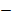 Тпер ‒ ціна (тариф) послуг оператора системи передачі, визначається відповідно до постанови НКРЕКП від ____ № ___ та становить _____ грн/ кВт*год, без ПДВ;Впосл ‒ вартість послуг постачальника, не змінюється протягом строку дії Договору, включає усі витрати Постачальника, які необхідні для виконання Постачальником умов Договору, в тому числі на сплату митних тарифів, податків, зборів та інших платежів, інших витрат, які понесе Постачальник у зв’язку з виконанням Договору, та становить _____ грн/ кВт*год, без ПДВ.К ‒ коефіцієнт середньозваженої ціни електричної енергії, на момент укладення Договору дорівнює 1 (один) та, у разі зміни ціни за одиницю Товару, визначається за формулою:К= Цсер/Цп,де Цсер - середньозважена ціна електричної енергії в документальному підтвердженні факту коливання середньозваженої ціни електричної енергії на ринку «на добу наперед» у торговій зоні «Об’єднані енергетичні системи України», наданому Постачальником або Споживачем відповідно до підпункту 2 пункту 13.7. Договору, на момент укладання Договору дорівнює Цп, та становить ________ грн/кіловат-година без ПДВ.          8) зміни умов у зв’язку із застосуванням положень частини шостої статті 41 Закону України «Про публічні закупівлі», а саме: дія договору про закупівлю може бути продовжена на строк, достатній для проведення процедури закупівлі/спрощеної закупівлі на початку наступного року в обсязі, що не перевищує 20 відсотків суми, визначеної в початковому договорі про закупівлю, укладеному в попередньому році, якщо видатки на досягнення цієї цілі затверджено в установленому порядку.        Ці зміни можуть бути внесені до закінчення терміну дії договору про закупівлю. 20% будуть відраховуватись від початкової суми укладеного договору про закупівлю на момент укладення договору про закупівлю згідно з ціною переможця процедури закупівлі.	9) зменшення обсягів закупівлі та/або ціни згідно з договорами про закупівлю робіт з будівництва об’єктів нерухомого майна відповідно до постанови Кабінету Міністрів України від 25 квітня 2023 р. № 382 “Про реалізацію експериментального проекту щодо відновлення населених пунктів, які постраждали внаслідок збройної агресії Російської Федерації” (Офіційний вісник України, 2023 р., № 46, ст. 2466), якщо розроблення проектної документації покладено на підрядника, після проведення експертизи та затвердження проектної документації в установленому законодавством порядку.        13.8. Зміна істотних умов договору про закупівлю здійснюється Сторонами шляхом укладення відповідної додаткової угоди до договору про закупівлю та з дотриманням положень Закону «Про публічні закупівлі» та Особливостей, що діяли на момент укладання Договору, Цивільного та Господарського кодексів України. Зміни та доповнення, додаткові угоди та додатки до цього Договору є його невід’ємною частиною, і мають юридичну силу в разі, якщо вони викладені в письмовій формі та підписані уповноваженими на те представниками Сторін.       Сторона, яка ініціює зміну Договору, надсилає іншій Стороні пропозицію про зміну умов Договору з обґрунтуванням підстав для внесення відповідних змін, до якої додаються: 	 - Проект Додаткової угоди про зміну умов Договору. 	 - Документальне підтвердження підстав для зміни умов Договору у випадках, передбачених цим Додатком. Сторона договору, яка одержала пропозицію про зміну умов договору, у 10 (десяти) денний строк після одержання пропозиції повідомляє другу Сторону про результати її розгляду. Зміну умов Договору Сторони оформлюють шляхом підписання Додаткової угоди, яка набуває чинності з моменту її підписання Сторонами [якщо Сторони не погодять інший термін (строк) набрання чинності Додатковою угодою] та є невід’ємною частиною Договору.Відмова будь-якої із Сторін цього Договору від підписання додаткової угоди, за наявності всіх підтверджуючих документів, повинна бути обґрунтована та підтверджена достатніми документальними фактами, що надаються іншій Стороні з боку Сторони, що відмовляється від її підписання.Якщо Сторони не досягли згоди щодо зміни умов договору або у разі неодержання відповіді у встановлений строк з урахуванням часу поштового обігу, кожна із Сторін має право ініціювати процедуру дострокового розірвання договору без сплати будь-яких штрафних санкцій чи іншої фінансової компенсації за дострокове розірвання договору.13.9. Скановані документи, пов’язані з укладанням та виконанням цього Договору, мають повну юридичну силу і прирівнюються до оригіналів, якщо жодна із Сторін не заперечує щодо їх дійсності.Сторони Договору в обов’язковому порядку передають одна одній оригінали вищевказаних документів.Сторони визнають подані іншою Стороною належно оформлені електронні документи. Використання при вчиненні правочинів факсимільного відтворення підпису за допомогою засобів механічного або іншого копіювання, електронного підпису або іншого аналога власноручного підпису допускається у випадках, встановлених законом, іншими актами цивільного законодавства, або за письмовою згодою сторін.13.10. Цей Договір укладено відповідно до Цивільного і Господарського кодексів України з урахуванням положень статті 41 Закону України «Про публічні закупівлі», крім частин другої – п’ятої, сьомої – дев’ятої статті 41 Закону, та Особливостей, та підписано у 2-х примірниках, що мають однакову юридичну силу.14. Додатки до договору:14.1. Додаток 1 Заява-приєднання**14.2. Додаток 2 Комерційна пропозиція**   14.3. Додаток 3 Відомості щодо очікуваного обсягу споживання, адреси та ЕІС - точки об’єктів Головного управління Пенсійного фонду України  в Закарпатській області, за якими буде здійснюватися постачання електричної енергії в 2024 році.** Форма додатків визначається згідно затверджених учасником форм у встановленому законодавством порядку15. Реквізити СторінПостачальник: 						Споживач:_____________________________			____________________________________________________________			____________________________________________________________			_______________________________ Додаток 3до договору №_______від «___»______________ р.Відомості щодо очікуваного обсягу споживання, адреси та ЕІС - точки об’єктів Головного управління Пенсійного фонду України  в Закарпатській області, за якими буде здійснюватися постачання електричної енергії в 2024 роціПостачальник: 						Споживач:_____________________________			____________________________________________________________			____________________________________________________________			_______________________________ № з/пАдреса об’єкта ЗамовникаЕІС-код точки (точок) комерційного облікуОчікуваний обсяг споживання на 2024 рік,  кВт год. Клас напруги1м. Берегово, вул. Мукачівська, 1162Z118363287064218 0002 2 м. Виноградів, вул. Миру, 4362Z304277598767920 00023смт. Воловець, вул. Карпатська, 3162Z8554997031305;62X452795041310530 00024смт. Міжгір’я, вул. Шевченка, 5662Z640828244514617 00025м. Мукачево, вул. Миру, 151 Ж62Z9123144832445 55 00026м. Мукачево, вул. Пушкіна, 3062Z252411573493316 00027м. Тячів, вул. Робітнича, 1862Z188825072353030 00028м. Хуст, вул. І. Франка, 14962Z078640642506729 00029м. Рахів, вул. Миру, 3462Z2889787831550;62Z2173057683339;62Z1411122417076;62Z0773695977259;62Z540095052059220 000210м. Ужгород, вул. Перемоги, 92Б62Z799516762499724 1202 11м. Перечин, пл. Народна, 1762Z8248564308842240212м. Мукачево, вул. Партизанська, 10,1А62Z8554613510875240213м. Мукачево, вул. Лермонтова, 20Б62Z0649242681647240214м. Свалява, вул. Головна, 7862Z3052314392177240215м. Свалява, вул. Алексія, 10662Z1689705562642240216м. Берегово, вул. І. Сечені, 41/162Z1584537042941240217м.Хуст, вул.Репіна, 1062Z9205867907136240218м. Іршава, вул. Федорова, 2962Z9723119828559240219м. Виноградів, вул. Студентська, 1562Z9122664417704240220смт. Міжгір’я, вул.Возз’єднання, 162Z1026794759604240221м. Тячів, вул. Незалежності, 10/1662Z0698467908606240222м. Рахів,  вул. Миру, 15/162Z66723897569362402ВсьогоВсьогоВсього262 000